Алименты на ребенка в 2017 году: кто имеет право, как получить, что делать в случае неуплаты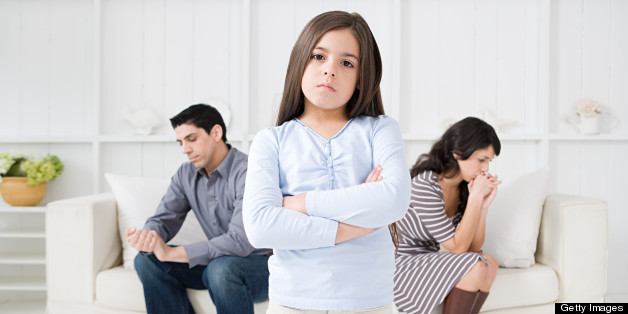 Кто имеет право на алименты на ребенка в 2017 годуПрежде всего, право на материальную поддержку имеют:- Общие дети. Алименты выплачиваются до тех пор, пока ребенку не исполнится 18. Дети-инвалиды могут получать алименты и после совершеннолетия. Если отец в документах не значится, то прежде, чем назначить алименты, необходимо пройти экспертизу на отцовство.- Бывший супруг или супруга — в случае нетрудоспособности (если она была получена во время брака или в течение 1 года после развода) или ухода за ребенком-инвалидом. Кроме того, женщина может получать материальную компенсацию во время беременности и в течение трех лет после рождения общего ребенка.- Бывший супруг, вышедший на пенсию в течение 5 лет после развода — но только в случае долгого брака (точное число лет определит суд).- Несовершеннолетние или нетрудоспособные родственники — родители, братья, сестры и так далее.Важно : в браке родители или нет - право на алименты у их общих детей все равно есть! В случае гражданского брака деньги выплачиваются только на детей — а себя родители должны обеспечивать самостоятельно..Как получить алименты на ребенка в 2017 году?Если у супругов нет разногласий, то размер выплат они определяют сами. И совсем не обязательно на словах — для этого можно составить официальное соглашение и заверить его нотариально. В отличие от устных договоренностей, у такого соглашения есть юридическая сила и на него можно ссылаться в случае суда и конфликтов.Если полюбовно договориться не получается — тогда вперед, в суд! Для этого необходимо подать исковое заявление по факту уклонения второго родителя от содержания своего ребенка. То есть, это можно сделать и в браке — например, если один из супругов не доносит свою зарплату до общего кошелька, например, из-за пьянства или игровой зависимости.Заявление это надо подать в мировой суд по адресу того родителя, с которого планируется взыскать алименты. По итогу заседания составляется исполнительный лист, в котором прописана сумма выплат.Размер выплат алиментов на ребенка в 2017 годуСуд может назначить выплаты как в фиксированной сумме, так и в процентах от дохода. Конкретную сумму в рублях (или другой валюте) юристы рекомендуют просить в том случае, если у второго супруга нет постоянной работы или если заработок сильно колеблется. Например, если супруг — фрилансер или бизнесмен, у которого то густо, то пусто.Кроме того, алименты назначаются и в виде имущества — например, на ребенка можно переписать долю в квартире и закрыть вопрос с выплатами раз и навсегда.Если же алименты назначаются в виде процента от дохода, то есть примерные рекомендации:- Один ребенок — 25 процентов от дохода- Два ребенка — 30 процентов от дохода- Три ребенка и более — не больше 50 процентов от доходаОднако, по решению суда, этот процент может измениться в большую или в меньшую сторону — все зависит от конкретных обстоятельств!Важно: при назначении алиментов учитывается именно общий доход, а не зарплата. Поэтому, если белая зарплата второго родителя составляет копейки, а основная часть идет в конверте, нужно сообщить об этом в суде. Подтвердить это нужно официальными документами — например, справкой о средней зарплате специалиста в этой сфере на местном рынке труда или справкой с работы о доходах за последний год (если вдруг зарплата упала сразу после иска в суд).Некоторые доходы вообще не учитываются при расчете алиментов. Например, это материнский капитал, пенсия по потере кормильца и детские пособия.В каком случае алименты не на ребенка не выплачиваются?Единственный законный способ — это договориться со второй стороной! Или же оспорить отцовство при помощи генетической экспертизы.Кроме того, родитель освобождается от алиментов, если ребенок становится юридически дееспособным до совершеннолетия. Например, в случае свадьбы — по разрешению родителей, дети могут жениться или выходить замуж с 16 лет. И с точки зрения закона, в таком случае они считаются абсолютно взрослыми!Что делать в случае неуплатыИсполнительный лист о назначении алиментов передается по месту работы второго родителя. Организация сама удерживает из зарплаты нужную сумму и перечисляет ее получателю.Если официального места работы нет, то родитель должен перечислять алименты самостоятельно. За каждый день просрочки назначается пеня — пол-процента от общей суммы.В случае задолженности или неполных выплат нужно обратиться к приставу, который ведет это дело. Если же приставы не справляются — не могут найти родителя или стребовать с него долг — то нужно обратиться в суд еще раз.Помимо штрафа, должнику может грозить и запрет на выезд за границу. А в самых тяжелых случаях и уголовная ответственность — вплоть до исправительных работ и лишения свободы на 1 год.Важно: получить выплаты можно и задним числом. Для этого в исковом заявлении надо попросить суд взыскать алименты за три последних года.